附件1：《湖北省崇阳县2020年第二批人才引进岗位信息表》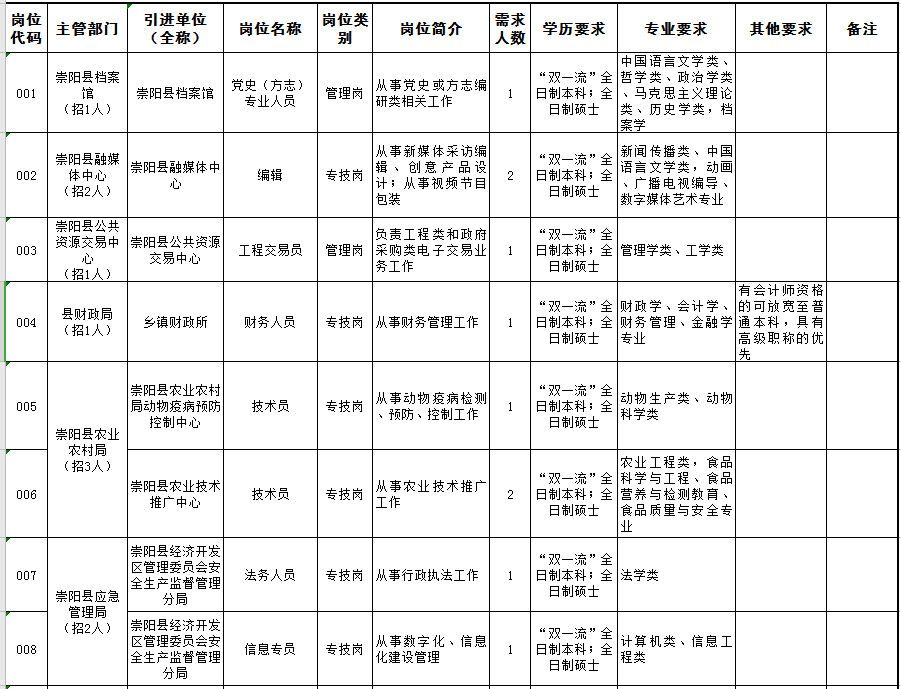 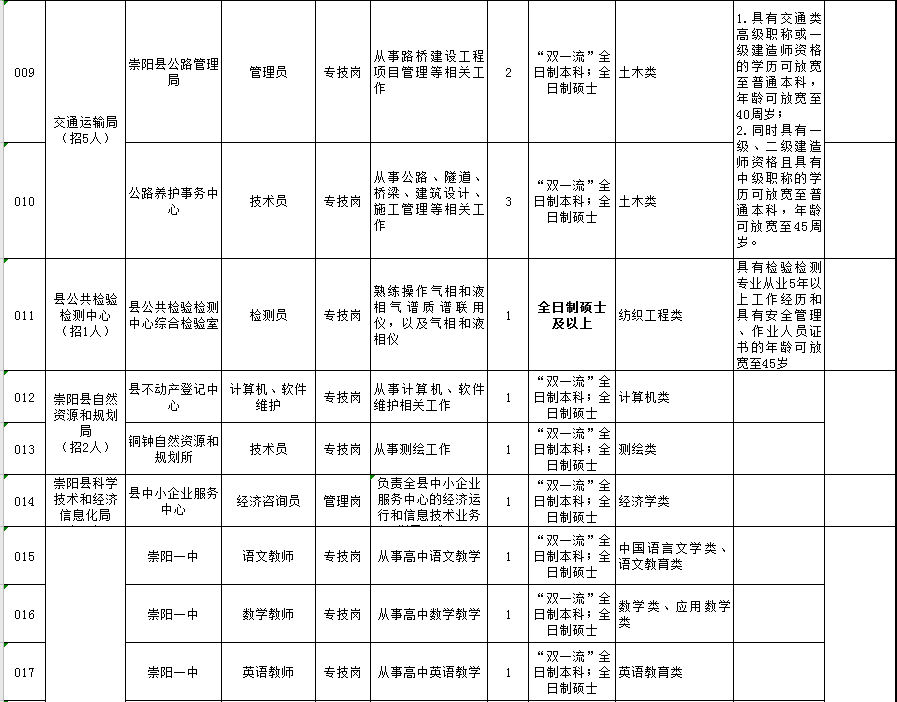 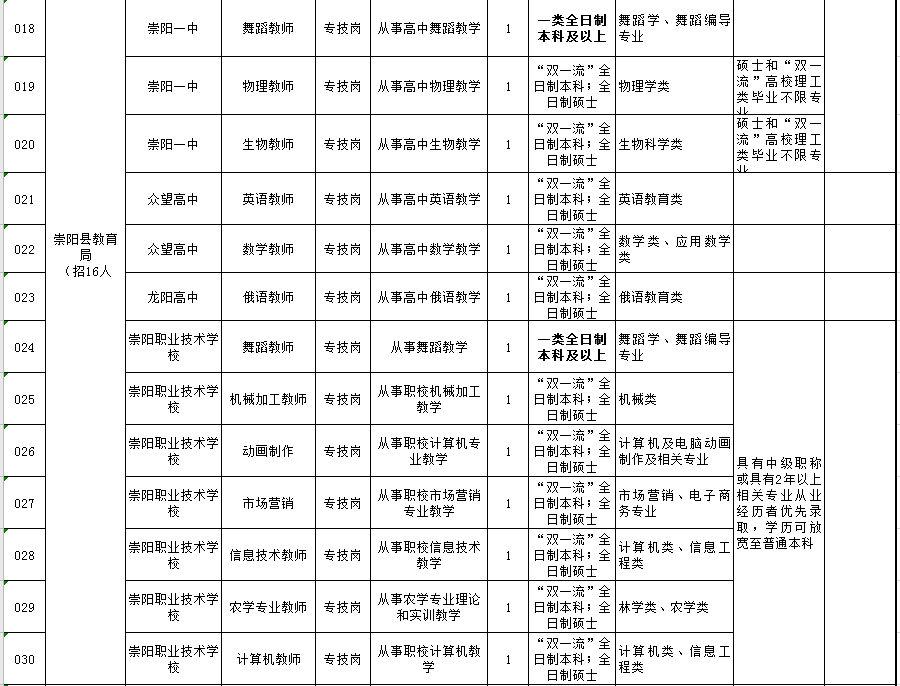 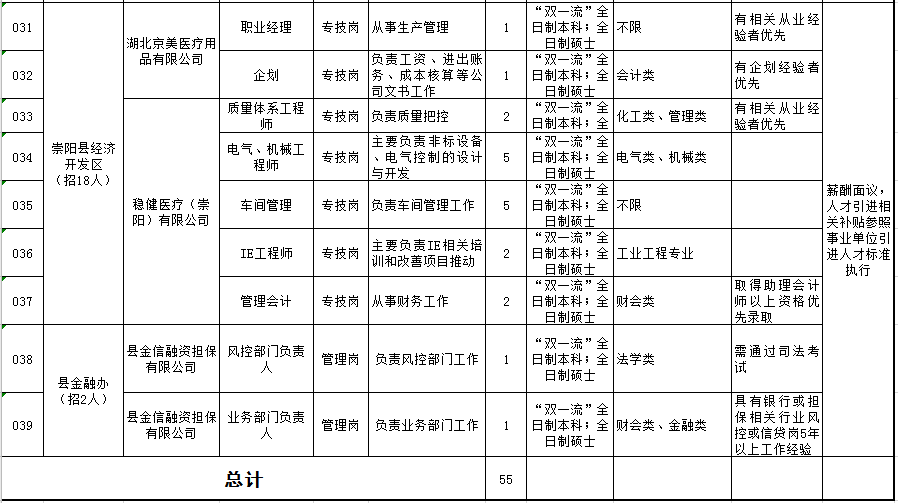 